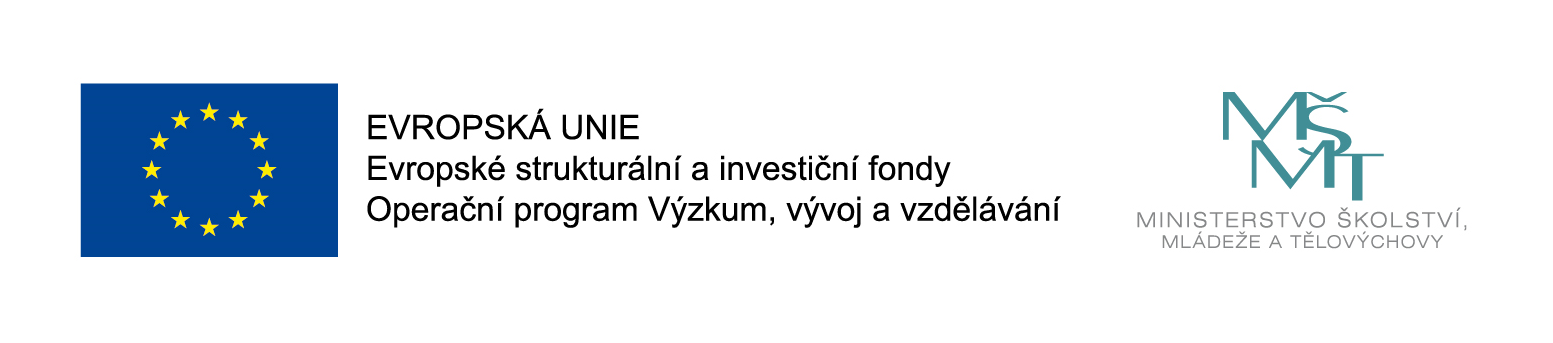 Projekt: Centra kolegiální podpory v metodice socio-emočního rozvoje předškolních dětí „Dobrý začátek“Reg. č. projektu CZ.02.3.68/0.0/0.0/16_010/0000506Od 1.9.2019 se naše mateřská škola nově zapojila do projektu budování Center kolegiální podpory v oblasti socio-emočního rozvoje předškolních dětí založeném na implementaci metodiky
„Dobrý začátek“ do praxe v mateřských školách.Cílem projektu je vybudování 12 center kolegiální podpory a vzájemného učení mateřských škol
a pedagogů v tématech:a) Individualizace vzdělávání v MŠb) Práce s dvouletými dětmic) Začleňování dětí ze socioekonomicky znevýhodněného a kulturně odlišného prostředí do MŠ založených na dlouhodobě ověřené inkluzivní metodice „Dobrý začátek“.Regionální centrum kolegiální podpory vytváří prostor pro odborný růst, sdílení zkušeností a diskuzi
o uvedených tématech.Poskytuje zázemí pro rozvoj pedagogů v ověřené metodice pro předškolní vzdělávání „Dobrý začátek“, diskusi s odborníky a zkušenými pedagogy a vytváří dlouhodobou regionální platformu pro rozvoj a hlubší porozumění tématům individualizace, inkluze, práci s nevhodnými návyky v chování, pěstování klimatu sociální pohody ve třídě, podpory dětí s různými potřebami rozvoje a podpory samostatného učení a úspěchu, a jejich aplikaci pedagogy v praxi. Organizuje pravidelná měsíční odborná setkání pedagogů a umožňuje sdílení dobré praxe a náslechy ve třídách.Ve školním roce  2017/2018 byly do projektu zapojeny první tři mateřské školy ze třech různých krajů v ČR.MŠ Dobroměřice (Ústecký kraj),
MŠ Mozaika Jihlava (kraj VysočinaMŠ Měřičkova Brno (Jihomoravský kraj).Ve školním roce 2018/2019   se zapojily další tři mateřské školy:MŠ Kytička Liberec (Liberecký kraj)MŠ Albertova Hradec Králové (Hradecký kraj)MŠ K Polabinám 626, Pardubice (Pardubický kraj)Ve školním roce 2019/2020 se nově připojí další tři mateřské školy:MŠ Merklín – Plzeňský kraj3. MŠ Třeboň – Jihočeský krajMŠ Velíšská Vlašim – Středočeský krajV následujícím roce 2020/2021 se připojí další tři MŠ. Projekt směřuje k tomu, aby se postupně centrum a jeho experti stali nositeli a lektory metodiky Dobrý začátek ve svém regionu, do 4 let tedy vznikne 12 center v různých krajích ČR.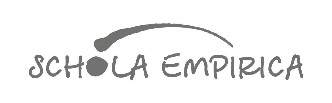 Termín realizace: 1.7. 2017 –  30.6. 2021                                                     